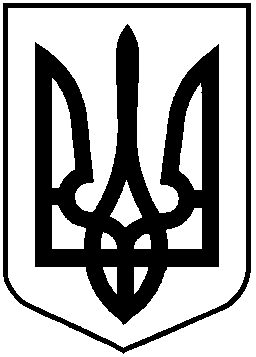 НАЦІОНАЛЬНА КОМІСІЯ З ЦІННИХ ПАПЕРІВ ТА ФОНДОВОГО РИНКУ                                                         Р І Ш Е Н Н Я09.04.2019			         м. Київ				№ 210                                                                  Зареєстровано в Міністерстві юстиції                                                                   України 10 травня 2019 року                                                                  за № 475/33446України 10 травня 2019 рокуза № 475/33446  2014 року зВідповідно до пункту 13 статті 8 Закону України «Про державне регулювання ринку цінних паперів в Україні», пунктів 91, 92 частини другої статті 33, частин третьої, четвертої статті 51, пунктів 11, 12 частини другої статті 52 Закону України «Про акціонерні товариства»Національна комісія з цінних паперів та фондового ринкуВ И Р І Ш И Л А:1. Затвердити Зміни до Вимог до положення про винагороду та звіту про винагороду членів наглядової ради та виконавчого органу акціонерного товариства, затверджених рішенням Національної комісії з цінних паперів та фондового ринку від 25 вересня 2018 року № 659, зареєстрованих в Міністерстві юстиції України 30 листопада 2018 року за № 1367/32819, що додаються.2. Управлінню методології корпоративного управління та корпоративних фінансів (Пересунько Д.) забезпечити: подання цього рішення на державну реєстрацію до Міністерства юстиції України;оприлюднення цього рішення на офіційному веб-сайті Національної комісії з цінних паперів та фондового ринку.3. Це рішення набирає чинності з дня його офіційного опублікування.4. Контроль за виконанням цього рішення покласти на члена Комісії               Лібанова М.          Голова Комісії					 		Т. ХромаєвПротокол засідання Комісіївід 09.04.2019 №  24